VALSTYBĖS SIENOS APSAUGOS TARNYBOS PRIE LIETUVOS RESPUBLIKOS VIDAUS REIKALŲ MINISTERIJOSVADASĮSAKYMASDĖL VALSTYBĖS SIENOS APSAUGOS TARNYBOS PRIE LIETUVOS RESPUBLIKOS VIDAUS REIKALŲ MINISTERIJOS VADO 2017 M. GRUODŽIO 29 D. ĮSAKYMO NR. 4-598 „DĖL ASMENŲ, VYKSTANČIŲ Į DARBĄ, MOKYMO ĮSTAIGĄ IR GRĮŽTANČIŲ IŠ JŲ, KURIE Į PASIENIO KONTROLĖS PUNKTUS, ESANČIUS PRIE AUTOMOBILIŲ KELIŲ, KURIE ĮLEIDŽIAMI IR TIKRINAMI BE EILĖS, SĄRAŠO SUDARYMO TVARKOS APRAŠO IR DOKUMENTŲ, PATVIRTINANČIŲ, KAD ASMUO DIRBA GRETIMOJE UŽSIENIO VALSTYBĖJE, SĄRAŠO PATVIRTINIMO“ PAKEITIMO2018 m. sausio 18 d. Nr. 4-17Vilnius1.	P a k e i č i u Dokumentų, patvirtinančių, kad asmuo dirba gretimoje užsienio valstybėje, sąrašą, patvirtintą Valstybės sienos apsaugos tarnybos prie Lietuvos Respublikos vidaus reikalų ministerijos vado 2017 m. gruodžio 29 d. įsakymo Nr. 4-598 „Dėl Asmenų, vykstančių į darbą, mokymo įstaigą ir grįžtančių iš jų, kurie į pasienio kontrolės punktus, esančius prie automobilių kelių, kurie įleidžiami ir tikrinami be eilės, sąrašo sudarymo tvarkos aprašo ir Dokumentų, patvirtinančių, kad asmuo dirba gretimoje užsienio valstybėje, sąrašo patvirtinimo“ 2 punktu:1.1.	 pakeičiu 1.3 papunktį ir jį išdėstau taip:„1.3. kompetentingos valstybės institucijos išduoto vadovo (direktoriaus) pažymėjimo arba darbo sutarties kopiją ir socialinio draudimo pažymėjimo arba kompetentingos valstybės institucijos pažymos, patvirtinančios, kad asmuo apdraustas socialiniu draudimu, kopiją.“;1.2.	pakeičiu 2 punktą ir jį išdėstau taip:„2. Asmuo, gyvenantis gretimoje užsienio valstybėje (Baltarusijos Respublikoje arba Rusijos Federacijos Kaliningrado srityje) ir dirbantis Lietuvos Respublikoje, pateikia prašymą.“2.	N u s t a t a u, kad šis įsakymas skelbtinas Teisės aktų registre ir Valstybės sienos apsaugos tarnybos prie Lietuvos Respublikos vidaus reikalų ministerijos interneto svetainėje.Tarnybos vadas					      Renatas Požėla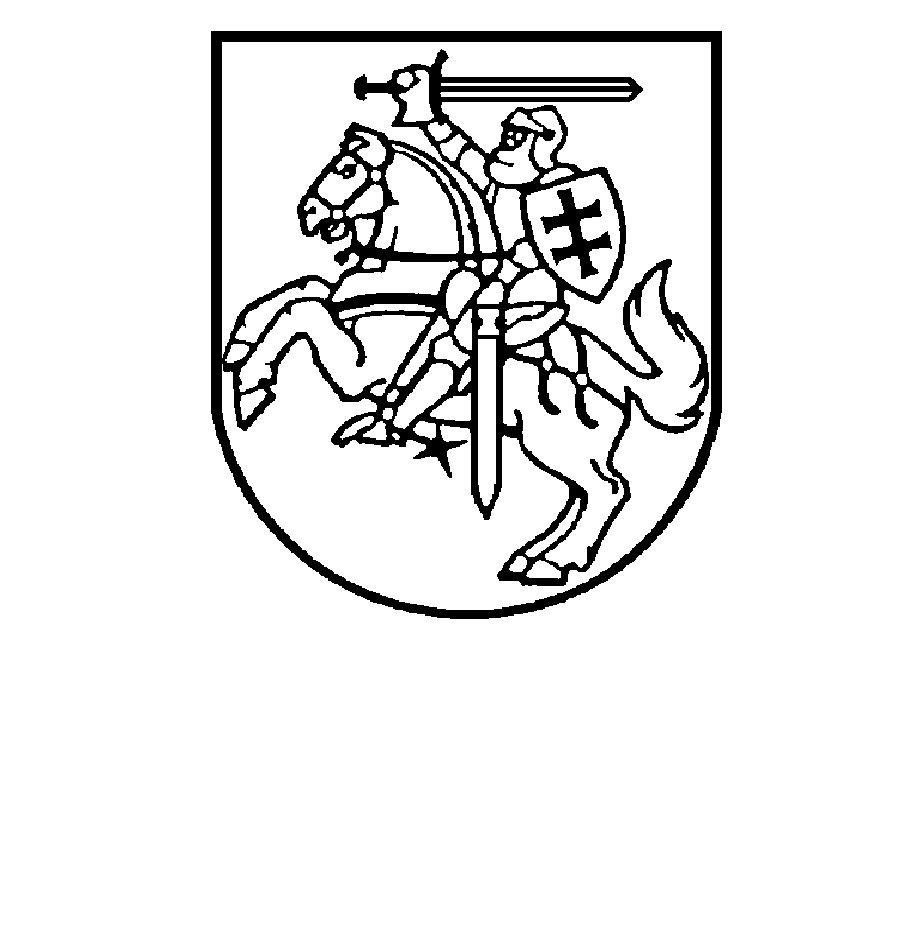 